Cromdale HousePH26 3LQ, Cromdale, Grantown on Spey, MoraySpeyside Way walkers refreshment, camping and chill out place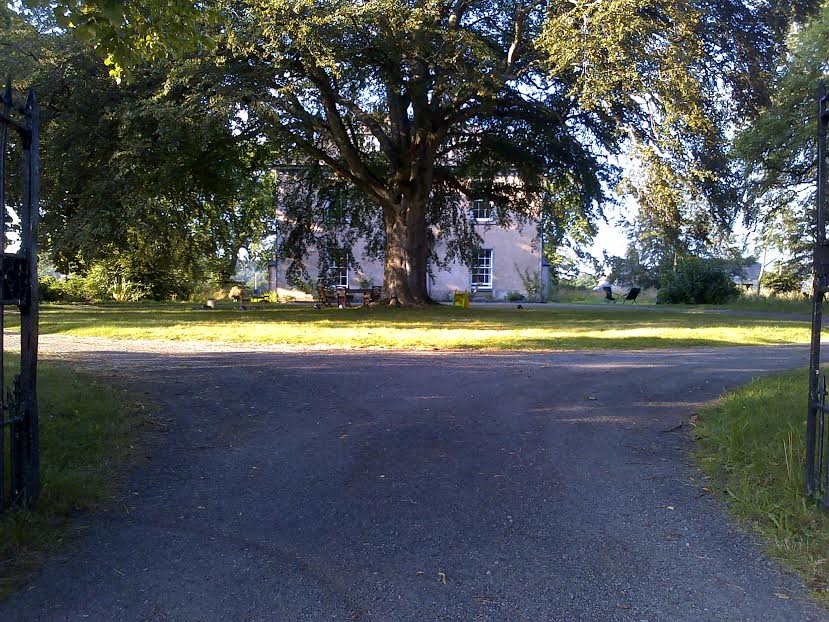 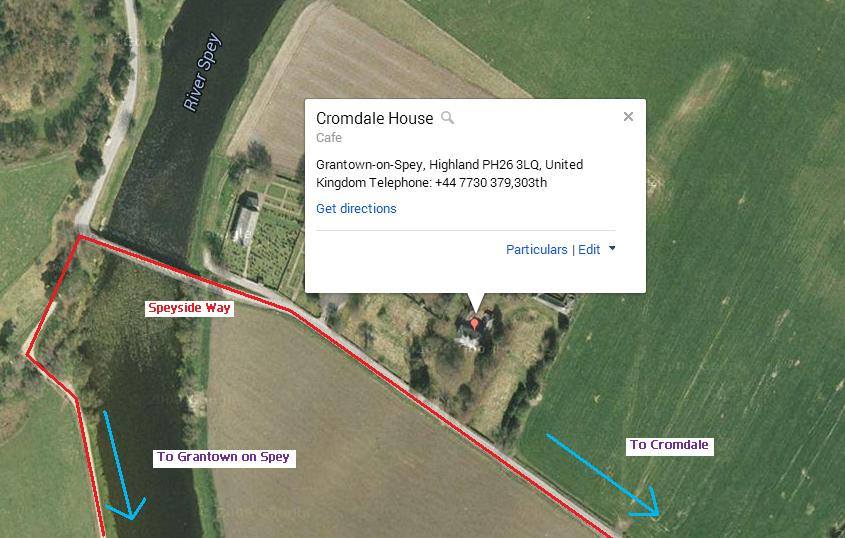 Cromdale House is an ideal place for Speyside Way Walkers to stop and have a refreshing drink or hot cup of tea/coffee.  We also offer home made scones, or home made deli. Beautiful garden for campers is available from April to October. Baby and animal friendly. Web: www.facebook.com/CromdaleHouseEmail: erikagiffardmoore@gmail.com, charles@sterlinghanover.com Tel: 07506358734 or 07730379303